Al Dirigente ScolasticoIC G.Rodari di Vermezzo con ZeloOggetto: richiesta di esame di idoneità – candidato esterno (a.s. 202…/202…)Il sottoscritto ………………………………………………………………………………….. nato a …………………………………. il …………………………e la sottoscritta………………………………………………….……………………………….. nata a ……………………………… il …………………………residenti a …………………………………………………………….………… in via/piazza……………………………………………………….. n° ………..Genitori di .....................................................................................................................................nato/a a ……………………………………il …………………………………………….CHIEDONOche il/la propri… figli… venga ammesso/a in qualità di candidato esterno a sostenere l’esame di idoneità alla classe ……..della scuola primaria/della scuola secondaria di primo grado presso codesto istituto nella sessione unica dell’anno scolastico 202…/202…Si allegano alla presente richiesta i programmi svolti.Data ………………………………Firma del genitore…………………………………………………………….Firma del genitore…………………………………………………………….Ministero dell’IstruzioneIstituto Comprensivo “Gianni Rodari”Via Carducci, 2 Località Vermezzo20071 VERMEZZO CON ZELO  (Mi)tel. 029440960 – fax 0294943097Cod. fiscale: 90015620157e-mail uffici: miic873005@istruzione.itPEC: miic873005@pec.istruzione.it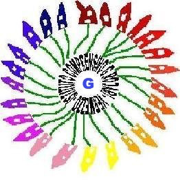 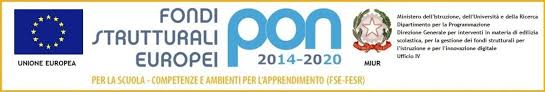 